 
Mi Horario Semanal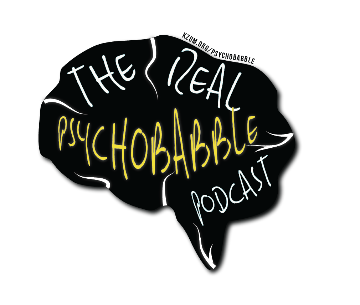 Notas:LunesMartesMiércolesJuevesViernesSabadoDomingo6:00 am – 8:00 am8:00 am – 10:00 am10:00 am –12:00pm12:00 pm – 2:00 pm  2:00 pm – 4:00 pm4:00 pm – 6:00 pm6:00 pm – 8:00 pm8:00 pm – 10:00 pm10:00 pm –12:00pm